Speed cPLVeterinární přípravekVeterinární diagnostický test – Pouze pro použití in vitroFluorescenční imunoanalýza pro měření koncentrace pankreatické lipázy ve vzorcích séra nebo plazmy psů.6 testůNemíchejte reagencie z různých balení.Obsahuje: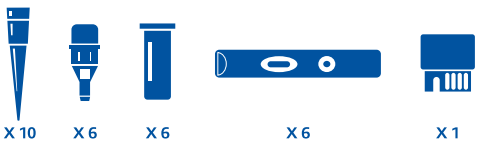 10x špička pipety, 6x kapátko, 6x zkumavka s reagentem, 6x testovací kazeta, 1x kalibrační čipUchovávání: +2°C až +8°CPouze pro zvířata.Před použitím čtěte návod k použití.Držitel rozhodnutí o schválení/výrobce : Virbac Diagnostics, 285 avenue de Rome, 83500 La Seyne sur mer, FranceČíslo schválení: 113-24/C